РЕШЕНИЕРассмотрев проект решения о порядке принятия решений о приватизации служебных жилых помещений муниципального жилищного фонда, разработанный рабочей группой, созданной решением Городской Думы Петропавловск-Камчатского городского округа от 25.12.2013 № 399-р «О создании рабочей группы по разработке проекта решения Городской Думы Петропавловск-Камчатского городского округа «О порядке принятия решений о приватизации служебных жилых помещений муниципального жилищного фонда», и внесенный Главой Петропавловск-Камчатского городского округа Слыщенко К.Г., руководствуясь частью 2 статьи 4 Закона Российской Федерации от 04.07.1991 № 1541-1
«О приватизации жилищного фонда в Российской Федерации», Постановлением Конституционного Суда Российской Федерации от 30.03.2012 № 9-П «По делу о проверке конституционности части второй статьи 4 Закона Российской Федерации «О приватизации жилищного фонда в Российской Федерации», в соответствии
со статьей 28 Устава Петропавловск-Камчатского городского округа, Городская Дума Петропавловск-Камчатского городского округаРЕШИЛА:1. Принять Решение о порядке принятия решений о приватизации служебных жилых помещений муниципального жилищного фонда.2. Направить принятое Решение Главе Петропавловск-Камчатского городского округа для подписания и обнародования.РЕШЕНИЕот 02.09.2014 № 247-ндПриложениек Решению Городской ДумыПетропавловск-Камчатского городского округаот 02.09.2014 № 247-нд«О порядке принятия решений о приватизации служебных жилых помещений муниципального жилищного фонда»Перечень востребованных профессий в муниципальных учреждениях (предприятиях)1. Учитель (преподаватель)2. Воспитатель3. Библиотекарь4. Инженер (техник)5. Повар6. Водитель7. Научный сотрудник музея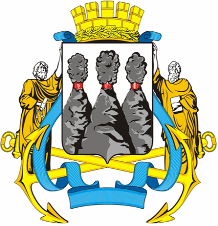 ГОРОДСКАЯ ДУМАПЕТРОПАВЛОВСК-КАМЧАТСКОГО ГОРОДСКОГО ОКРУГАот 27.08.2014 № 539-р19-я сессияг.Петропавловск-КамчатскийО принятии решения о порядке принятия решений о приватизации служебных жилых помещений муниципального жилищного фондаГлава Петропавловск-Камчатского  городского округа, исполняющий  полномочия председателя Городской ДумыК.Г. СлыщенкоГОРОДСКАЯ ДУМАПЕТРОПАВЛОВСК-КАМЧАТСКОГО ГОРОДСКОГО ОКРУГАО порядке принятия решений о приватизации служебных жилых помещений муниципального жилищного фондаПринято Городской Думой Петропавловск-Камчатского городского округа(решение от 27.08.2014  № 539-р)Статья 1. Предмет регулирования настоящего Решения 1. Настоящее Решение о порядке принятия решений о приватизации служебных жилых помещений муниципального жилищного фонда (далее – Решение) разработано в соответствии с частью 2 статьи 4 Закона Российской Федерации от 04.07.1991 № 1541-1 «О приватизации жилищного фонда                          в Российской Федерации», Постановлением Конституционного Суда Российской Федерации   от 30.03.2012 № 9-П «По делу о проверке конституционности части второй статьи 4 Закона Российской Федерации «О приватизации жилищного фонда в Российской Федерации», Уставом Петропавловск-Камчатского городского округа и иными муниципальными правовыми актами Петропавловск-Камчатского городского округа и определяет порядок принятия решений о приватизации служебных жилых помещений муниципального жилищного фонда Петропавловск-Камчатского городского округа (далее – городской округ).2. Решение о приватизации служебного жилого помещения принимается администрацией Петропавловск-Камчатского городского округа в лице Департамента управления жилищным фондом администрации Петропавловск-Камчатского городского округа (далее – Департамент), а также предприятиями, за которыми закреплен жилищный фонд на праве хозяйственного ведения, и учреждениями, в оперативное управление которых передан жилищный фонд            (далее – уполномоченный орган), с согласия Департамента. Порядок дачи согласия Департаментом уполномоченному органу                         на принятие последним решения о приватизации служебного жилого помещения устанавливается приказом Департамента.Статья 2. Условия приватизации служебных жилых помещений1. Право на приватизацию занимаемого служебного жилого помещения имеют следующие граждане профессий, входящих в перечень востребованных профессий                          в муниципальных учреждениях (предприятиях), установленный в приложении              к настоящему Решению:1) наниматель служебного жилого помещения (далее – наниматель) и члены его семьи, ранее не реализовавшие право на однократную бесплатную приватизацию жилых помещений государственного и муниципального жилищного фонда;2) наниматель и члены его семьи, у которых отсутствуют другие жилые помещения на праве собственности или ином праве;3) наниматель и члены его семьи, которые в период проживания в служебном жилом помещении не совершали гражданско-правовых сделок с жилыми помещениями, совершение которых привело к их отчуждению;4) наниматель, не реализовавший свое право на получение субсидий для приобретения или строительства жилых помещений или не участвовавший                    в государственных либо муниципальных программах по улучшению жилищных условий.2. Условиями реализации права на приватизацию являются:1) наличие решения (приказа) Департамента о признании нанимателя и членов его семьи малоимущими в соответствии с Законом Камчатского края от 04.05.2008 № 53  «О порядке признания граждан малоимущими в целях предоставления жилых помещений муниципального жилищного фонда в Камчатском крае по договорам социального найма»;2) наличие у нанимателя непрерывного стажа работы в муниципальных учреждениях (предприятиях) одной отрасли деятельности не менее 15 лет;3) наличие у нанимателя непрерывного стажа работы в одном муниципальном учреждении (предприятии) не менее 10 лет;4) наличие у гражданина статуса члена семьи умершего нанимателя служебного жилого помещения, имевшего на момент смерти непрерывный стаж работы в муниципальных учреждениях (предприятиях) одной отрасли деятельности не менее 15 лет и непрерывный стаж работы в одном муниципальном учреждении (предприятии) не менее 10 лет;5) проживание гражданина, претендующего на приватизацию служебного жилого помещения, в занимаемом служебном жилом помещении не менее 5 лет;6) наличие решения (ходатайства) трудового коллектива муниципального учреждения (предприятия) о приватизации служебного жилого помещения.Для реализации права на приватизацию занимаемого служебного жилого помещения достаточно наличия 3 из 6 в совокупности условий, указанных в части 2 настоящей статьи.Статья 3. Порядок принятия решений о приватизации служебных жилых помещений муниципального жилищного фонда В целях получения разрешения на приватизацию наниматель подает подписанное им и всеми совершеннолетними членами семьи заявление                          о приватизации служебного жилого помещения муниципального жилищного фонда в службу «одного окна» Аппарата администрации Петропавловск-Камчатского городского округа (далее – служба «одного окна») или  уполномоченный орган,                  в жилищном фонде которого находится занимаемое нанимателем служебное жилое помещение. К заявлению о приватизации служебного жилого помещения муниципального жилищного фонда наниматель представляет следующие документы:1) документы, удостоверяющие личность нанимателя и членов его семьи, копии свидетельств о рождении детей;2) справку о регистрации по месту жительства (пребывания) нанимателя и членов его семьи с указанием родственных отношений членов семьи по отношению к нанимателю;3) договор найма служебного жилого помещения;4) справку(и) об участии (неучастии) нанимателя и членов его семьи                    в приватизации жилых помещений государственного или муниципального жилищного фонда, начиная с 04.07.1991;5) документы, подтверждающие наличие либо отсутствие в собственности у нанимателя и членов его семьи объектов недвижимого имущества, права на которые не зарегистрированы в Едином государственном реестре прав на недвижимое имущество и сделок с ним, в том числе на ранее существовавшие фамилию, имя, отчество в случае их изменения;6) выписку из Единого государственного реестра прав на недвижимое имущество и сделок с ним о правах нанимателя и членов его семьи на имеющиеся (имевшиеся) у них объекты недвижимого имущества на территории Российской Федерации, в том числе на ранее существовавшие фамилию, имя, отчество в случае их изменения (при наличии); 7) копию трудовой книжки, заверенную отделом кадров организации; 8) справку с места работы, подтверждающую трудовой стаж, указанный в пунктах 2-4 части 2 статьи 2 настоящего Решения;9) копию свидетельства о смерти лица, которому было предоставлено служебное жилое помещение, и документы, подтверждающие родственные отношения с ним, в случае, установленном пунктом 4 части 2 статьи 2 настоящего Решения.Копии документов, указанных в пунктах 1-9 настоящей части, представляются нанимателем вместе с подлинниками данных документов. После проверки соответствия сведений, содержащихся в копиях и подлинниках документов, подлинники возвращаются нанимателю.По результатам рассмотрения заявления и приложенных к нему согласно части 2 настоящей статьи документов Департамент или уполномоченный орган           в течение 30 календарных дней со дня принятия заявления службой «одного окна» или  уполномоченным органом выдает нанимателю разрешение на приватизацию либо отказ в приватизации служебного жилого помещения муниципального жилищного фонда.Разрешение на приватизацию служебного жилого помещения муниципального жилищного фонда оформляется постановлением администрации Петропавловск-Камчатского городского округа либо приказом уполномоченного органа (если служебное жилое помещение находится в жилищном фонде предприятия, за которым закреплен жилищный фонд на праве хозяйственного ведения, или учреждения, в оперативное управление которого передан жилищный фонд) и является основанием для заключения договора передачи в собственность граждан жилых помещений.Основаниями для отказа в приватизации служебного жилого помещения муниципального жилищного фонда являются:непредставление документов, указанных в части 2 настоящей статьи;установление факта недостоверности сведений, содержащихся
в представленных нанимателем документах;несоответствие нанимателя требованиям, предусмотренным статьей 2 настоящего Решения;служебное жилое помещение признано непригодным для проживания или многоквартирный дом, в котором находится служебное жилое помещение, признан аварийным и подлежащим сносу.Статья 4. Заключительные положенияНастоящее Решение вступает в силу после дня его официального опубликования.